Załącznik nr 7 do Procedury wyboru i oceny grantobiorcóww ramach projektów grantowychwraz z opisem sposobu rozliczania grantów, monitorowania i kontroli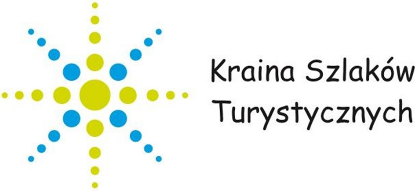 Wniosek o rozliczenie grantu i sprawozdanie końcoweI. RODZAJ WNIOSKU O ROZLICZENIE GRANTUII. INFORMACJE O GRANTOBIORCY ORAZ PROJEKCIE OBJĘTYM GRANTEMIII. POSTĘP RZECZOWY REALIZACJI PROJEKTU OBJĘTEGO GRANTEMIV. POSTĘP RZECZOWO-FINANSOWY REALIZACJI PROJEKTU OBJĘTEGO GRANTEMWnioskuję o refundację poniesionych kosztów w wysokości……………………… zł zgodnie z powyższym zestawieniem (dotyczy kosztów poniesionych w okresie sprawozdawczym).V. INFORMACJEVI. DODATKOWE INFORMACJE/WYJAŚNIENIA DOTYCZĄCE REALIZACJI PROJEKTUVII. IMIEJSCE PRZECHOWYWANIA DOKUMENTACJIVIII. INNE ZAŁĄCZNIKIVIII. OŚWIADCZENIA GRANTOBIORCYWniosek za okres:Wniosek za okres:Wniosek za okres:Wniosek za okres:*Wybór dowolnego dnia z kalendarza spowoduje wyświetlenie daty w formule [mm rrrr]*Wybór dowolnego dnia z kalendarza spowoduje wyświetlenie daty w formule [mm rrrr]*Wybór dowolnego dnia z kalendarza spowoduje wyświetlenie daty w formule [mm rrrr]*Wybór dowolnego dnia z kalendarza spowoduje wyświetlenie daty w formule [mm rrrr]od[mm rrrr]*do[mm rrrr]*Właściwe zaznaczyć „X”Właściwe zaznaczyć „X”Właściwe zaznaczyć „X”Właściwe zaznaczyć „X”Wniosek sprawozdawczy częściowyWniosek sprawozdawczy częściowyWniosek sprawozdawczy końcowyWniosek sprawozdawczy końcowyWniosek o płatność końcowąWniosek o płatność końcowąWniosek o refundacjęWniosek o refundacjęKorekta wniosku …………………………………………..Korekta wniosku …………………………………………..Nazwa Grantobiorcy:Nr umowy o powierzenie grantu:Tytuł projektu objętego grantem:Okres realizacji projektu zgodnie z umową/aneksem:Kwota grantu z umowy o powierzenie grantu [zł]:Wysokość wnioskowanej płatności pośredniej/końcowej [zł]:Dane osoby upoważnionej do kontaktu (imię  i nazwisko, telefon, e-mail):Należy opisać postęp rzeczowy poszczególnych etapów zadania merytorycznego. Należy dokładnie wskazać postęp rzeczowy poszczególnych etapów zadania (projektu) w okresie sprawozdawczym. W przedłożonym wniosku sprawozdawczym w opisie należy wskazać kiedy i przez kogo zostały zrealizowane działania, czy zadania zostały zrealizowane zgodnie z miesięcznymi harmonogramami przedkładanymi do LGD, należy wskazać termin, miejsce, czas, temat, osobę prowadzącą - zgodnie w wymaganiami dotyczącymi kwalifikacji opisanymi we wniosku o powierzenie grantu oraz ilość osób uczestniczących).Grantobiorca jest zobowiązany m.in. do wykazania i opisania, które z działań zaplanowanych we wniosku o powierzenie grantu zostały zrealizowane oraz w jaki sposób realizacja projektu objętego grantem wpłynęła na realizacje zasad horyzontalnych, np. na sytuację osób z niepełnosprawnościami, a także do wskazania (o ile będą występować) problemów lub trudności w realizacji zasady równości szans kobiet i mężczyzn.Należy opisać postęp rzeczowy poszczególnych etapów zadania merytorycznego. Należy dokładnie wskazać postęp rzeczowy poszczególnych etapów zadania (projektu) w okresie sprawozdawczym. W przedłożonym wniosku sprawozdawczym w opisie należy wskazać kiedy i przez kogo zostały zrealizowane działania, czy zadania zostały zrealizowane zgodnie z miesięcznymi harmonogramami przedkładanymi do LGD, należy wskazać termin, miejsce, czas, temat, osobę prowadzącą - zgodnie w wymaganiami dotyczącymi kwalifikacji opisanymi we wniosku o powierzenie grantu oraz ilość osób uczestniczących).Grantobiorca jest zobowiązany m.in. do wykazania i opisania, które z działań zaplanowanych we wniosku o powierzenie grantu zostały zrealizowane oraz w jaki sposób realizacja projektu objętego grantem wpłynęła na realizacje zasad horyzontalnych, np. na sytuację osób z niepełnosprawnościami, a także do wskazania (o ile będą występować) problemów lub trudności w realizacji zasady równości szans kobiet i mężczyzn.ZadanieStan realizacji zadaniaZadanie 1…….Zadanie 2…….Zadanie 3…….Zadanie 4…….Zadanie (…)Lp.Nazwa wskaźnikaJednostka miaryWartość docelowaWartość docelowaWartość osiągnięta w okresie sprawozdawczymWartość osiągnięta w okresie sprawozdawczymWartość osiągnięta od początku realizacji (narastająco)Wartość osiągnięta od początku realizacji (narastająco)Stopień realizacji [%]Stopień realizacji [%]Dokument, potwierdzający osiągnięcie wskaźnika WSKAŹNIKI PRODUKTUWSKAŹNIKI PRODUKTUWSKAŹNIKI PRODUKTUWSKAŹNIKI PRODUKTUWSKAŹNIKI PRODUKTUWSKAŹNIKI PRODUKTUWSKAŹNIKI PRODUKTUWSKAŹNIKI PRODUKTUWSKAŹNIKI PRODUKTUWSKAŹNIKI PRODUKTUWSKAŹNIKI PRODUKTUWSKAŹNIKI PRODUKTU1osobyKKKK1osobyMMMM1osobyOOOO1osobyNNNNWSKAŹNIKI REZULTATUWSKAŹNIKI REZULTATUWSKAŹNIKI REZULTATUWSKAŹNIKI REZULTATUWSKAŹNIKI REZULTATUWSKAŹNIKI REZULTATUWSKAŹNIKI REZULTATUWSKAŹNIKI REZULTATUWSKAŹNIKI REZULTATUWSKAŹNIKI REZULTATUWSKAŹNIKI REZULTATUWSKAŹNIKI REZULTATU1osobyKKKK1osobyMMMM1osobyOOOO1osobyNNNN3osoby4osoby ZAŁĄCZNIKIZAŁĄCZNIKIZAŁĄCZNIKIZAŁĄCZNIKIZAŁĄCZNIKI☐Zestawienie dokumentów potwierdzających osiągnięcie  powyższych wskaźników:Zestawienie dokumentów potwierdzających osiągnięcie  powyższych wskaźników:Zestawienie dokumentów potwierdzających osiągnięcie  powyższych wskaźników:Zestawienie dokumentów potwierdzających osiągnięcie  powyższych wskaźników:Zestawienie dokumentów potwierdzających osiągnięcie  powyższych wskaźników:Zestawienie dokumentów potwierdzających osiągnięcie  powyższych wskaźników:Lp.Nr i nazwa zadaniaNazwa dokumentuData dokumentuIlośćIlość12(….)Problemy napotkane w trakcie realizacji projektu objętego grantemProsimy o informację, czy w trakcie realizacji projektu napotkali Państwo problemy lub trudności. Jeśli tak, to jakie i czy i w jaki sposób udało się je przezwyciężyć.Planowany przebieg realizacji projektu objętego grantem w kolejnym okresie sprawozdawczym:Zestawienie rzeczowo-finansowe
Kolumny od 1 do 4 prosimy wypełnić zgodnie z danymi zawartymi we Wniosku o powierzenie grantu, natomiast pozostałe kolumny zgodnie z poniesionymi wydatkami.
Można dodawać wiersze wg potrzeb.Zestawienie rzeczowo-finansowe
Kolumny od 1 do 4 prosimy wypełnić zgodnie z danymi zawartymi we Wniosku o powierzenie grantu, natomiast pozostałe kolumny zgodnie z poniesionymi wydatkami.
Można dodawać wiersze wg potrzeb.Zestawienie rzeczowo-finansowe
Kolumny od 1 do 4 prosimy wypełnić zgodnie z danymi zawartymi we Wniosku o powierzenie grantu, natomiast pozostałe kolumny zgodnie z poniesionymi wydatkami.
Można dodawać wiersze wg potrzeb.Zestawienie rzeczowo-finansowe
Kolumny od 1 do 4 prosimy wypełnić zgodnie z danymi zawartymi we Wniosku o powierzenie grantu, natomiast pozostałe kolumny zgodnie z poniesionymi wydatkami.
Można dodawać wiersze wg potrzeb.Zestawienie rzeczowo-finansowe
Kolumny od 1 do 4 prosimy wypełnić zgodnie z danymi zawartymi we Wniosku o powierzenie grantu, natomiast pozostałe kolumny zgodnie z poniesionymi wydatkami.
Można dodawać wiersze wg potrzeb.Zestawienie rzeczowo-finansowe
Kolumny od 1 do 4 prosimy wypełnić zgodnie z danymi zawartymi we Wniosku o powierzenie grantu, natomiast pozostałe kolumny zgodnie z poniesionymi wydatkami.
Można dodawać wiersze wg potrzeb.Zestawienie rzeczowo-finansowe
Kolumny od 1 do 4 prosimy wypełnić zgodnie z danymi zawartymi we Wniosku o powierzenie grantu, natomiast pozostałe kolumny zgodnie z poniesionymi wydatkami.
Można dodawać wiersze wg potrzeb.Zestawienie rzeczowo-finansowe
Kolumny od 1 do 4 prosimy wypełnić zgodnie z danymi zawartymi we Wniosku o powierzenie grantu, natomiast pozostałe kolumny zgodnie z poniesionymi wydatkami.
Można dodawać wiersze wg potrzeb.Zestawienie rzeczowo-finansowe
Kolumny od 1 do 4 prosimy wypełnić zgodnie z danymi zawartymi we Wniosku o powierzenie grantu, natomiast pozostałe kolumny zgodnie z poniesionymi wydatkami.
Można dodawać wiersze wg potrzeb.Lp.Nazwa kosztuCałkowity planowany koszt zadaniaw tym wkład własnyKoszty poniesione w okresie sprawozdawczymKoszty poniesione  od początku realizacji (narastająco)w tym wkład własnyRóżnica
(kolumna 3-6)Różnica
(kolumna 4-7)123456789Koszty kwalifikowalne projektuKoszty kwalifikowalne projektuKoszty kwalifikowalne projektuKoszty kwalifikowalne projektuKoszty kwalifikowalne projektuKoszty kwalifikowalne projektuKoszty kwalifikowalne projektuKoszty kwalifikowalne projektuKoszty kwalifikowalne projektuKoszty w podziale na zadaniaKoszty w podziale na zadaniaKoszty w podziale na zadaniaKoszty w podziale na zadaniaKoszty w podziale na zadaniaKoszty w podziale na zadaniaKoszty w podziale na zadaniaKoszty w podziale na zadaniaKoszty w podziale na zadaniaZadanie nr 1 Nazwa zadania: …Nazwa zadania: …Nazwa zadania: …Nazwa zadania: …Nazwa zadania: …Nazwa zadania: …Nazwa zadania: …Nazwa zadania: …1.1.0,00 zł0,00 zł1.2.0,00 zł0,00 zł1.3.0,00 zł0,00 zł…0,00 zł0,00 złSuma kosztów zadania nr 1Suma kosztów zadania nr 10,00 zł0,00 złZadanie nr 2Nazwa zadania: …Nazwa zadania: …Nazwa zadania: …Nazwa zadania: …Nazwa zadania: …Nazwa zadania: …Nazwa zadania: …Nazwa zadania: …2.1.0,00 zł0,00 zł2.2.0,00 zł0,00 zł2.3.0,00 zł0,00 zł…0,00 zł0,00 złSuma kosztów zadania nr 2Suma kosztów zadania nr 20,00 zł0,00 złZadanie nr 3Nazwa zadania: …Nazwa zadania: …Nazwa zadania: …Nazwa zadania: …Nazwa zadania: …Nazwa zadania: …Nazwa zadania: …Nazwa zadania: …3.1.0,00 zł0,00 zł3.2.0,00 zł0,00 zł3.3.0,00 zł0,00 zł…0,00 zł0,00 złSuma kosztów zadania nr …Suma kosztów zadania nr …0,00 zł0,00 złZadanie nr …Nazwa zadania: …Nazwa zadania: …Nazwa zadania: …Nazwa zadania: …Nazwa zadania: …Nazwa zadania: …Nazwa zadania: …Nazwa zadania: ……0,00 zł0,00 zł…0,00 zł0,00 zł…0,00 zł0,00 zł…0,00 zł0,00 złSuma kosztów zadania nr …Suma kosztów zadania nr …0,00 zł0,00 złŁączna kwota poniesionych kosztówŁączna kwota poniesionych kosztów0,00 zł0,00 zł0,00 zł0,00 zł0,00 zł0,00 zł0,00 złZestawienie faktur lub dokumentów o równoważnej wartości dowodowej (np. rachunki) dokumentujących poniesione koszty
Można dodawać wiersze wg potrzeb. Zestawienie faktur lub dokumentów o równoważnej wartości dowodowej (np. rachunki) dokumentujących poniesione koszty
Można dodawać wiersze wg potrzeb. Zestawienie faktur lub dokumentów o równoważnej wartości dowodowej (np. rachunki) dokumentujących poniesione koszty
Można dodawać wiersze wg potrzeb. Zestawienie faktur lub dokumentów o równoważnej wartości dowodowej (np. rachunki) dokumentujących poniesione koszty
Można dodawać wiersze wg potrzeb. Zestawienie faktur lub dokumentów o równoważnej wartości dowodowej (np. rachunki) dokumentujących poniesione koszty
Można dodawać wiersze wg potrzeb. Zestawienie faktur lub dokumentów o równoważnej wartości dowodowej (np. rachunki) dokumentujących poniesione koszty
Można dodawać wiersze wg potrzeb. Zestawienie faktur lub dokumentów o równoważnej wartości dowodowej (np. rachunki) dokumentujących poniesione koszty
Można dodawać wiersze wg potrzeb. Zestawienie faktur lub dokumentów o równoważnej wartości dowodowej (np. rachunki) dokumentujących poniesione koszty
Można dodawać wiersze wg potrzeb. Lp.Rodzaj dokumentuNr dokumentuData wystawienia
DD-MM-RRRRData zapłaty
DD-MM-RRRRNr zadania
(zgodnie z numeracją we Wniosku o powierzenie grantu)Kwota całkowita w tym wkład własny12345678910…ŁĄCZNIE:ŁĄCZNIE:ŁĄCZNIE:ŁĄCZNIE:ŁĄCZNIE:ŁĄCZNIE:0,00 zł0,00 złProjekt objęty grantem jest realizowany zgodnie z zasadami horyzantolnymi :Zgodność z zasadą równości szans kobiet i mężczyzn (na podstawie standardu minimumZgodność z zasadą równości szans i niedyskryminacji, w tym dostępności dla osób z niepełnosprawnościamiZgodność z zasadą zrównoważonego rozwojuZgodność z Kartą Praw Podstawowych Unii Europejskiej z dnia 7 czerwca 2016 r.Zgodność z Konwencją o Prawach Osób Niepełnosprawnych, sporządzoną w Nowym Jorku dnia 13 grudnia 2006 r.   TAK NIEW przypadku zaznaczenia „nie” należy opisać, na czym polegały nieprawidłowości oraz wskazać planowane i podjęte działania naprawcze.W przypadku zaznaczenia „nie” należy opisać, na czym polegały nieprawidłowości oraz wskazać planowane i podjęte działania naprawcze.W przypadku zaznaczenia „nie” należy opisać, na czym polegały nieprawidłowości oraz wskazać planowane i podjęte działania naprawcze.Nazwa podmiotu/oznaczenie miejsca WojewództwoPowiatPowiatGminaUlicaNr domuNr lokaluMiejscowośćZałączam dokumenty:Załączam dokumenty:Załączam dokumenty:Załączam dokumenty:Załączam dokumenty:☐Zestawienie innych dokumentów:Zestawienie innych dokumentów:Zestawienie innych dokumentów:Zestawienie innych dokumentów:Zestawienie innych dokumentów:Zestawienie innych dokumentów:Lp.Nr i nazwa zadaniaNazwa dokumentuData dokumentuIlośćIlość12(….)Oświadczenia Grantobiorcy:Oświadczenia Grantobiorcy:Oświadczenia Grantobiorcy:Oświadczenia Grantobiorcy:Oświadczenia Grantobiorcy:Ja niżej podpisany oświadczam, iż zgodnie z moją wiedzą:otrzymany grant został wykorzystany w całości na realizację działań służących osiągnięciu celu projektu grantowego oraz został wniesiony wymagany wkład własny;informacje zawarte we wniosku o rozliczenie grantu rzetelnie odzwierciedlają postęp realizacji projektu objętego grantem;we wniosku o rozliczenie grantu nie pominięto żadnych istotnych informacji, ani nie podano informacji nieprawdziwych, które mogłyby wpłynąć na ocenę prawidłowości realizacji projektu oraz postępu w realizacji projektu objętego grantem.Jestem świadomy odpowiedzialności karnej wynikającej z art. 297 kodeksu karnego, dotyczącej poświadczenia nieprawdy, co do okoliczności mającej znaczenie prawne.Ja niżej podpisany oświadczam, iż zgodnie z moją wiedzą:otrzymany grant został wykorzystany w całości na realizację działań służących osiągnięciu celu projektu grantowego oraz został wniesiony wymagany wkład własny;informacje zawarte we wniosku o rozliczenie grantu rzetelnie odzwierciedlają postęp realizacji projektu objętego grantem;we wniosku o rozliczenie grantu nie pominięto żadnych istotnych informacji, ani nie podano informacji nieprawdziwych, które mogłyby wpłynąć na ocenę prawidłowości realizacji projektu oraz postępu w realizacji projektu objętego grantem.Jestem świadomy odpowiedzialności karnej wynikającej z art. 297 kodeksu karnego, dotyczącej poświadczenia nieprawdy, co do okoliczności mającej znaczenie prawne.Ja niżej podpisany oświadczam, iż zgodnie z moją wiedzą:otrzymany grant został wykorzystany w całości na realizację działań służących osiągnięciu celu projektu grantowego oraz został wniesiony wymagany wkład własny;informacje zawarte we wniosku o rozliczenie grantu rzetelnie odzwierciedlają postęp realizacji projektu objętego grantem;we wniosku o rozliczenie grantu nie pominięto żadnych istotnych informacji, ani nie podano informacji nieprawdziwych, które mogłyby wpłynąć na ocenę prawidłowości realizacji projektu oraz postępu w realizacji projektu objętego grantem.Jestem świadomy odpowiedzialności karnej wynikającej z art. 297 kodeksu karnego, dotyczącej poświadczenia nieprawdy, co do okoliczności mającej znaczenie prawne.Ja niżej podpisany oświadczam, iż zgodnie z moją wiedzą:otrzymany grant został wykorzystany w całości na realizację działań służących osiągnięciu celu projektu grantowego oraz został wniesiony wymagany wkład własny;informacje zawarte we wniosku o rozliczenie grantu rzetelnie odzwierciedlają postęp realizacji projektu objętego grantem;we wniosku o rozliczenie grantu nie pominięto żadnych istotnych informacji, ani nie podano informacji nieprawdziwych, które mogłyby wpłynąć na ocenę prawidłowości realizacji projektu oraz postępu w realizacji projektu objętego grantem.Jestem świadomy odpowiedzialności karnej wynikającej z art. 297 kodeksu karnego, dotyczącej poświadczenia nieprawdy, co do okoliczności mającej znaczenie prawne.Ja niżej podpisany oświadczam, iż zgodnie z moją wiedzą:otrzymany grant został wykorzystany w całości na realizację działań służących osiągnięciu celu projektu grantowego oraz został wniesiony wymagany wkład własny;informacje zawarte we wniosku o rozliczenie grantu rzetelnie odzwierciedlają postęp realizacji projektu objętego grantem;we wniosku o rozliczenie grantu nie pominięto żadnych istotnych informacji, ani nie podano informacji nieprawdziwych, które mogłyby wpłynąć na ocenę prawidłowości realizacji projektu oraz postępu w realizacji projektu objętego grantem.Jestem świadomy odpowiedzialności karnej wynikającej z art. 297 kodeksu karnego, dotyczącej poświadczenia nieprawdy, co do okoliczności mającej znaczenie prawne.……………………………………………
Miejscowość; data……………………………………………
Podpis/y osoby/ób reprezentującej/ych 
Grantobiorcę